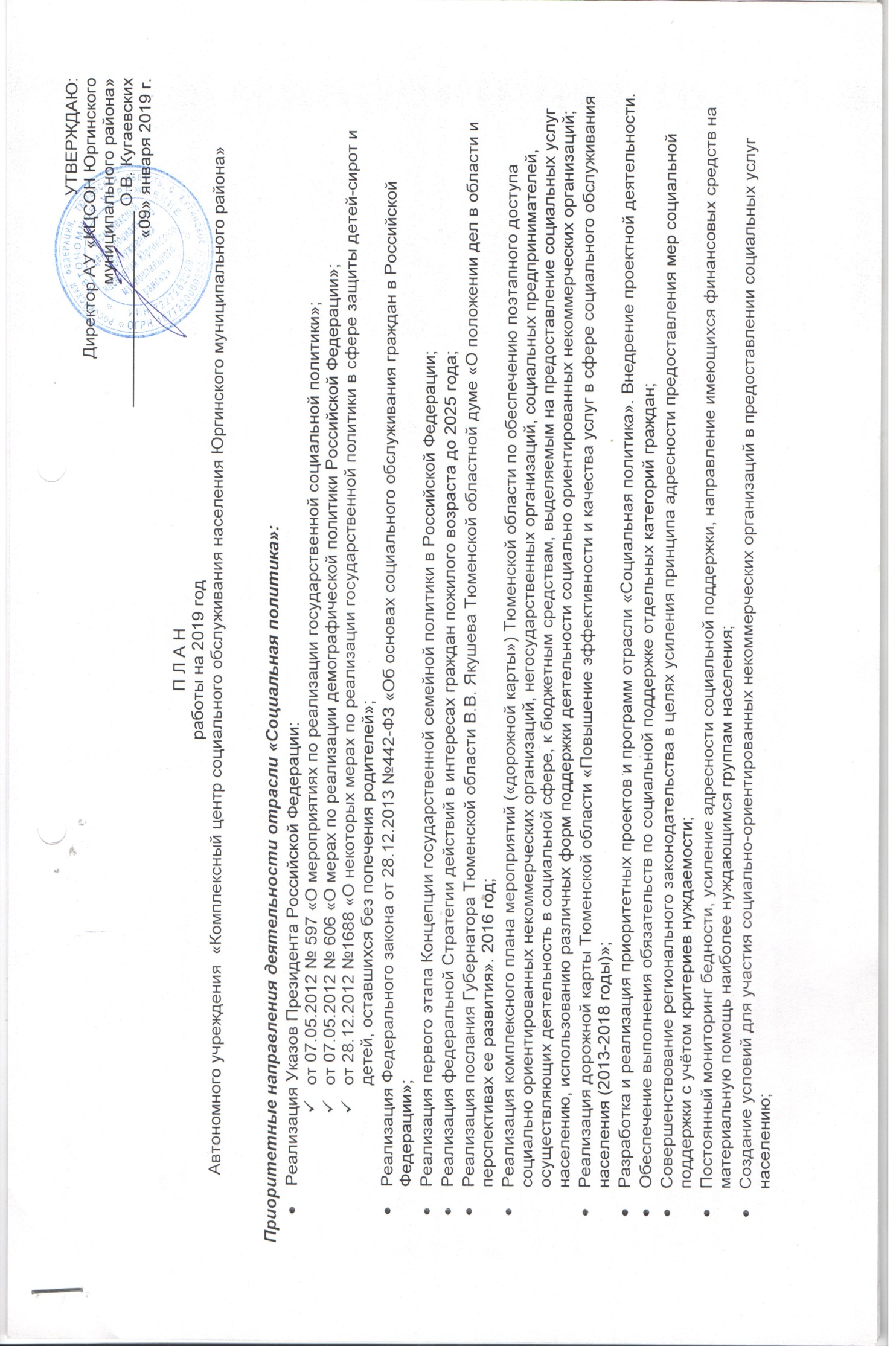 Формирование у населения мотивации к активному долголетию, укреплению института семьи, сохранению духовно-нравственных традиций семейных отношений путем создания условий по повышению экономической устойчивости семьи, в том числе, с использованием ее собственного потенциала, развитие просвещенческой деятельности в укреплении института семьи;Организация на территориальном уровне ранней профилактики нуждаемости в социальных услугах;Организация работы по дальнейшему совершенствованию законодательства Тюменской области в целях его приведения в соответствие с Конвенцией о правах инвалидов и Федеральным законом от 1 декабря 2014 г. № 419-ФЗ «О внесении изменений в отдельные законодательные акты Российской Федерации по вопросам социальной защиты инвалидов в связи с ратификацией Конвенции о правах инвалидов»;Активное вовлечение общественных институтов и хозяйствующих субъектов в работу по формированию условий для обеспечения равного доступа инвалидов к основным объектам жизнедеятельности;Совершенствование модели социальной интеграции граждан с ограниченными возможностями здоровья в жизнь общества;Развитие рынка социальных услуг за счет привлечения негосударственных институтов, использование механизмов сотрудничества государственного и частного секторов экономики;Создание условий для комфортной жизнедеятельности семей, имеющих детей, в том числе семей, находящихся в трудной жизненной ситуации;Укрепление института семьи, развитие семейных форм устройства детей-сирот, детей, оставшихся без попечения родителей, профилактика семейного неблагополучия и социального сиротства;Обеспечение государственной защиты прав несовершеннолетних, в том числе детей-сирот и детей, оставшихся без попечения родителей, лиц из их числа;Обеспечение информационной открытости отрасли «Социальная политика» и реализация принципов и механизмов системы «Открытое правительство»;Повышение профессиональных компетенций специалистов учреждения;Развитие кадрового потенциала автономных учреждений социального обслуживания населения;Реализация поручения Президента Российской Федерации В.В. Путина от 1 января 2017г. № Пр-21 (О проведении всестороннего анализа практики изъятия несовершеннолетних из семьи с точки зрения избыточно применяемых мер или неправомерного вмешательства в семью);Осуществление единой региональной политики в сфере профилактики незаконного потребления наркотических средств, в том числе по реабилитации наркозависимых.Заместитель директора                                                                                                                                                                    Л.Г. ИгнатоваДатаНаименование мероприятияОтветственныйВопросы для рассмотрения с участием Главы (заместителя Главы по социальным вопросам) МОВопросы для рассмотрения с участием Главы (заместителя Главы по социальным вопросам) МОВопросы для рассмотрения с участием Главы (заместителя Главы по социальным вопросам) МОфевральВстреча Главы района с почетными гражданами в рамках празднования 95-летнего юбилея со дня образования Юргинского районаО.В. КугаевскихмайТоржественные мероприятия, посвященные 73 годовщине Победы в ВОВПерсональное поздравление Главой Юргинского муниципального района участников ВОВ, торжественный прием.О.В. КугаевскихмайТоржественные мероприятия, посвященные 74 годовщине Победы в ВОВПерсональное поздравление Главой Юргинского муниципального района участников ВОВ, торжественный прием.О.В. Кугаевскихмай, октябрь, ноябрь, декабрьРайонные праздничные мероприятия, посвящённые Дню семьи, Дню пожилого человека, Дню матери, Международному Дню инвалидаО.В. Кугаевских08 июляПраздничные мероприятия в рамках Дня семьи, любви и верности, торжественное вручение медалей «За любовь и верность».О.В. КугаевскихМероприятия с участием заместителя Главы Юргинского муниципального района В.К. ПуртоваМероприятия с участием заместителя Главы Юргинского муниципального района В.К. ПуртоваМероприятия с участием заместителя Главы Юргинского муниципального района В.К. Пуртовав течение годаОрганизационные комитеты по подготовке проведения социально-значимых мероприятий.О.В. КугаевскихФевраль Семинар-совещание с участием глав сельских поселений, руководителей органов и учреждений социальной сферы по вопросам «Внедрение новых технологий в систему предоставления социальных услуг населению и роль муниципальных учреждений социального обслуживания в их реализации».О.В. КугаевскихМероприятия с участием начальника Управления (отдела) социальной защиты населенияМероприятия с участием начальника Управления (отдела) социальной защиты населенияМероприятия с участием начальника Управления (отдела) социальной защиты населенияежеквартальноВыполнение   плана работы ОСЗН Юргинского района.  Начальник ОСЗН, специалистыфевраль, ноябрьО состоянии работы по формированию кадрового резерва ОСЗН, организация работы с кадровым резервом. Работа по индивидуальному профессиональному развитию ГГС.Начальник ОСЗНежеквартальноО реализации технологий социального обслуживания и проектов по социальному сопровождению семей и несовершеннолетних.О.В. КугаевскихежеквартальноО реализации технологий социального обслуживания и проектов по социальному сопровождению граждан пожилого возраста и инвалидов.О.В. Кугаевскихиюнь, декабрьОрганизация работы по социальной реабилитации граждан, освободившихся из учреждений УФСИН,  (анализ эффективности за полугодие, межведомственное взаимодействие, работа с банком данных,  проблемные вопросы).О.В. КугаевскихмартИтоги Всероссийского рейда   по обследованию ЖБУ ветеранов ВОВ, инвалидов, анкетирование граждан пожилого возраста. Подготовка дел на оказание МП.О.В. Кугаевскихапрель  Подготовка к празднованию Дня Победы и Дня семьи. Подготовка наградных материалов (медаль «Материнская слава», «Отцовская доблесть»)О.В. Кугаевскихиюнь, июль, августОрганизация профилактической работы с семьями и несовершеннолетними групп «риска» и «особого внимания» в летний период (состояние преступности среди несовершеннолетних  и в отношении несовершеннолетних, организация занятости, контроля)О.В. КугаевскихавгустГотовность учреждений СОН к осенне-зимнему периодуО.В. КугаевскихсентябрьПодготовка к проведению Дня пожилого человека, Дня памяти жертв политических репрессийО.В. КугаевскихноябрьПодготовка к проведению мероприятий, посвящённых Дню Матери и Дню инвалидаО.В. КугаевскихдекабрьПодготовка к проведению новогодних мероприятий, организация дежурств в праздничные и выходные дни.Организация  выдачи Новогодних подарков отдельным категориям граждан, проведение разъяснительной работы среди населения.Предоставление МСП в виде обеспечения отдельных категорий граждан периодическими изданиями.О.В. КугаевскихежемесячноСостояние преступности среди несовершеннолетних и в отношении несовершеннолетних, принятых мерах по фактам совершенных преступлений. Анализ выявленных несовершеннолетних в социально-опасном положении (причины, принятые меры).О.В. КугаевскихежемесячноРеализация реабилитационных путевок для детей-инвалидов, оздоровительных путевок для граждан пожилого возраста и инвалидов.О.В. Кугаевскихежемесячно в летний периодАнализ показателей занятости и отдыха несовершеннолетних, в том числе группы «особого внимания».О.В. КугаевскихежемесячноПредоставление государственных услуг в электронном виде.О.В. КугаевскихежеквартальноИсполнение ИПРА инвалидов, детей-инвалидов учреждениями социальной сферы.О.В. КугаевскихеженедельноМониторинг взаимодействия с МФЦ (анализ качества пакетов документов, поступивших из МФЦ: проблемные вопросы, соблюдение сроков, полнота пакетов документов).О.В. КугаевскихежеквартальноАнализ качества работы ведомств системы профилактики Юргинского района с областным межведомственным банком данных семей и несовершеннолетних «группы особого внимания».О.В. КугаевскихежеквартальноРеализация проекта «Равные возможности», технологии социального обслуживания на дому «Сопровождаемое проживание».О.В. КугаевскихежеквартальноОб организации работы по заполнению «Электронного паспорта семьи» специалистами учреждений социального обслуживания, в т.ч. анализ вносимой информации в рамках мониторинга выявления и оказания необходимой помощи семьям, оказавшимся в трудной жизненной ситуации.О.В. КугаевскихежемесячноО реализации мероприятий региональных проектов национального проекта «Демография».О.В. КугаевскихОсновные вопросы на рассмотрение у директора (заместителя директора) УчрежденияОсновные вопросы на рассмотрение у директора (заместителя директора) УчрежденияОсновные вопросы на рассмотрение у директора (заместителя директора) УчрежденияОсновные вопросы обеспечения социальных выплатОсновные вопросы обеспечения социальных выплатОсновные вопросы обеспечения социальных выплатвесь периодОрганизация работы по реализации действующего законодательства по предоставлению мер социальной поддержки категорированным группам населения.О.В. КугаевскихОсновные вопросы предоставления льготОсновные вопросы предоставления льготОсновные вопросы предоставления льготвесь периодФормирование, пополнение и систематизация пакета законодательных нормативных актов РФ, Тюменской области, инструктивно-методических материалов.О.В. КугаевскихЛ.Г. ИгнатоваСоциальное обслуживание населенияСоциальное обслуживание населенияСоциальное обслуживание населениявесь периодРеализация муниципального задания по предоставлению услуг в сфере социального обслуживания населения на 2019 год.О.В. КугаевскихЛ.Г. ИгнатоваежеквартальноАнализ  работы учреждения.О.В. Кугаевскихвесь периодОбеспечение полного охвата социальным обслуживанием граждан, нуждающихся в социальном обслуживании и социальном сопровождении.руководители Службпо графикуОрганизация комплексных выездов на территории сельских поселений.руководители Службвесь периодВедение банка данных социально-незащищенных категорий:одинокие и одиноко проживающие граждане пожилого возраста;«группы особого внимания»;инвалидыТ.А.ПлатоноваВ.О. ЛопареваИ.Ю. Щербаковаежемесячно 15 числаеженедельноЗаседание  координационного совета по ведению банка данных «группы особого внимания».Работа оперативного штаба по банку данных.В.О. Лопаревавесь периодОрганизация клубной и кружковой работы на базе учреждения, школ.О.И. Звездинавесь периодОрганизация работы службы экстренного реагирования и взаимодействия различных ведомств, направленных на профилактику семейного неблагополучия, защиту прав и интересов несовершеннолетних, нуждающихся в социальном обслуживании и социальном сопровождении.О.В. Лопареваодин раз в кварталОрганизация деятельности совместно с органами здравоохранения:патронажной группы («Служба поддержки») по работе с женщинами, состоящими на учёте по беременности и родам, относящихся к категории неблагополучных, в рамках соглашения Департамента социального развития и Департамента здравоохранения ТО по профилактике раннего сиротства;работа с ГБУЗ ТО ОБ № 11 ОФ № 1 в рамках  диспетчерского «Социального часа».О.И. Звездинавесь периодОрганизация работы диспетчерской службы.И.Ю. Щербаковавесь периодОрганизация и проведение благотворительных акций по сбору вещей б/у в помощь малообеспеченным семьям.Б.А.Карюкин, участковые специалисты по социальной работевесь период Оказание гражданам квалифицированного ухода, социально - бытовой и доврачебной помощи на дому.Т.А. Платонова по отдельному плану Патронаж  граждан обслуживаемых в отделении социального обслуживания на дому.Т.А. Платоновавесь периодПатронаж:семей с неблагополучными психологическими и социально педагогическими условиями;семей, состоящих на учете в банке данных «группы особого внимания»;семей в социально-опасном положении;семей, имеющих детей-инвалидов;инвалидов (по необходимости)О.И. ЗвездинаВ.О. ЛопареваА.А. ДежурнаяС.Л. ВасильеваежеквартальноПроведение мониторинга качества оказываемых услуг населению, в том числе на платной основе.руководители Службвесь периодСодействие в оказании материальной (денежной) помощи через  Главу администрации,  ДСР.Б.А. Карюкин, участковые специалисты по социальной работевесь периодОказание экстренной вещевой помощи и продуктами питания.О.И. Звездина, участковые специалисты по социальной работеРеабилитация инвалидовРеабилитация инвалидовРеабилитация инвалидоввесь периодОрганизация социальной реабилитации инвалидов согласно рекомендаций ИПРА.С.Л. ВасильеваежемесячноСодействие в организации работы Ялуторовского бюро МСЭ на базе Центра.О.А. КурбоновамайУчастие в организации и проведении районной Спартакиады инвалидов.С.Л. ВасильеваоктябрьУчастие в организации и проведении  районного фестиваля творчества инвалидов.С.Л. ВасильевадекабрьУчастие в организации и проведении районного мероприятия ко Дню инвалида.   С.Л. Васильевавесь периодКонтроль  организации и проведения мероприятий по социальной реабилитации инвалидов (согласно рабочей программы Службы социализации и реабилитации). Анализ проводимых  мероприятий.Л.Г. ИгнатоваРеабилитация несовершеннолетних Реабилитация несовершеннолетних Реабилитация несовершеннолетних весь периодОрганизация социальной реабилитации несовершеннолетних (по отдельному графику).О.В. Звездинавесь периодКонтроль  организации и проведения мероприятий по социальной реабилитации несовершеннолетних. Анализ проводимых  мероприятий.Л.Г. ИгнатоваапрельОрганизация районного этапа  конкурса «Семья года», подготовка к участию в региональном этапе.О.И. ЗвездинаФинансово-экономическая деятельностьФинансово-экономическая деятельностьФинансово-экономическая деятельностьвесь периодЗаключение договоров с предприятиями и учреждениями различных форм собственности.О.В. Кугаевскихвесь периодКонтроль правильности расходования средств, в соответствии с целевым назначением по утвержденным сметам.О.В. КугаевскихО.В. Колбинавесь периодСвоевременное проведение расчетов с организациями и физическими лицами.О.В. КолбинаМатериально-техническое обеспечение деятельности УчрежденияМатериально-техническое обеспечение деятельности УчрежденияМатериально-техническое обеспечение деятельности Учрежденияв течение годаПриобретение канцтоваров, оборудования, расходных материалов.О.В. КолбинаА.В. ЗахаровРеализация социальных технологий и программ по работе с различными категориями населения:Реализация социальных технологий и программ по работе с различными категориями населения:Реализация социальных технологий и программ по работе с различными категориями населения: весь периодВнедрение инновационных технологий  социального обслуживания, программ и социальных проектов:«Школа замещающего  родителя».«Выездная служба комплексной реабилитационной помощи несовершеннолетним и их семьям».«Электронный паспорт семьи».«Социальное сопровождение граждан освободившихся из УФСИН».«Оказание экстренной психологической и правовой помощи подросткам и членам их семей в сети Интернет».«Оказание психологической помощи несовершеннолетним, ставшим жертвой преступления» («Забота, воспитание, доверие»).«Метод взаимодействия с сетевым окружением семей и детей, находящихся в трудной жизненной ситуации».«Организация эффективной помощи женщинам, находящимся в кризисной ситуации».Обучение несовершеннолетних способам защиты от насилия через создание школы « Убереги себя от насилия».«Организация работы с семьями, в которых родители (законные представители) жестоко обращаются с детьми».«Социальная  служба экстренного реагирования».«Социальная работа с несовершеннолетними, освободившимися из учреждений УФСИН, и их семьями».«Социальное сопровождение несовершеннолетних на стадии досудебного, судебного расследования».«Ранняя профилактика социального сиротства».«Оказание комплексной помощи несовершеннолетним и их семьям в условиях стационарных реабилитационных отделений областных базовых учреждений».«Мы нужны друг другу». «Приемная семья для граждан пожилого возраста».«Школа ухода за тяжелобольными гражданами».«Санаторий на дому».«Школа активного долголетия».«Школа финансовой грамотности».«Социальный туризм для граждан пожилого возраста».«Психологический туризм для граждан пожилого возраста».Онлайн-факультет «Активное долголетие» (Университет третьего возраста»).руководители Служб, специалисты учреждения согласно  приказа директора «О назначении ответственных» № 5 - од от 25.01.2019г.«Серебряные добровольцы».«Выездная мобильная бригада по комплексному, в том числе социальному и социально – медицинскому обслуживанию».«Служба транспортного обслуживания отдельных категорий граждан».«Реабилитационный центр на дому».«Группы дневного пребывания по профилактике возрастных изменений».весь периодОрганизация работы  «Школы замещающих родителей».А.А. ДежурнаяежемесячноОрганизация работы  клуба для  замещающих родителей и приёмных детей «Домашний очаг».А.А. Дежурная весь периодОрганизация работы тематической «горячей линии» для подростков и семей по телефону  экстренной психологической помощи «Доверие» (привлечение волонтёров из числа студентов, старшеклассников общеобразовательных учреждений).О.И. ЗвездинаОрганизационно-методическое обеспечение деятельности в сфере социальной поддержки населенияОрганизационно-методическое обеспечение деятельности в сфере социальной поддержки населенияОрганизационно-методическое обеспечение деятельности в сфере социальной поддержки населениявесь периодОрганизация работы по реализации мероприятий по выходу малоимущих семей на самообеспечение, самозанятость.О.В. КугаевскихБ.А. Карюкин весь периодВзаимодействие с различными службами и общественными организациями района:по активизации их деятельности в вопросах социальной защиты малоимущих категорий населения;по организации эффективного взаимодействия по профилактике безнадзорности и правонарушений несовершеннолетних;по организации летней занятости детей и подростков из социально-незащищенных семей (образование, культура);по организации и проведению социально значимых  мероприятий.руководители СлужбЛ.Г. Игнатовавесь периодмай-июньавгустсентябрьдекабрьдекабрьПроведение благотворительных  (районных, областных) акций:«Адреса милосердия»; «Портфель первокласснику!»; «Собери ребёнка в школу»; «Пусть осень жизни будет золотой»;«Новогодний подарок»;«Письмо Деду Морозу»О.И. ЗвездинаА.А. ДежурнаяТ.А. ПлатоноваА.А. Дежурнаявесь периодУчастие в районных, областных конкурсах инновационных программ.специалисты учреждениявесь периодТехническое сопровождение видеоконференций и семинаров. Администрирование системы обеспечения видеоконференцсвязью общественных приёмных в учреждении.А.В. Захароввесь периодКонтроль за ведением банка данных «группы особого внимания», банка данных УФСИН, банка данных инвалидов-детей-инвалидов.О.И. ЗвездинаС.Л. ВасильеваЛ.Г. Игнатоваежемесячно 20 числаУтверждение отчётов и планов работы Служб.О.В. Кугаевскихсогласно плана  внутреннего контроляОсуществление контроля за деятельностью Служб учреждения.Л.Г. Игнатовавесь периодОсуществление контроля организации занятости несовершеннолетних «группы особого внимания».О.И. ЗвездинаВ.О. Лопаревавесь период Осуществление производственного контроля.О.В. Кугаевскихвесь периодОсуществление контроля за выполнением  мероприятий по охране труда и технике безопасности:проверка состояния условий труда в структурных подразделениях;проведение инструктажа по ОТ и ТБ при проведении массовых мероприятий.С.Л. Васильевасогласно плана  внутреннего контроляКонтроль  организации и проведения тематических мероприятий, проводимых структурными подразделениями (Службами). Анализ проводимых мероприятий.Л.Г. Игнатовараз в кварталОформление информационных стендов по вопросам предоставления мер социальной поддержки отдельным категориям граждан.руководители СлужбКадровая работа, в том числе обучение кадровКадровая работа, в том числе обучение кадровКадровая работа, в том числе обучение кадроввесь периодКомплектование кадрового состава учреждения согласно штатного расписания учреждения. О.В. Кугаевскихвесь периодПодготовка, заключение трудовых договоров (контрактов) с работниками.О.В. Кугаевскихвесь периодПроведение инструктивных занятий с  вновь принятыми на работу.С.Л. Васильеваруководители Службпо отдельному плануПрофессиональная учёба со специалистами, социальными работниками в рамках методических советов по различным вопросам социального обслуживания различных категорий населения.Л.Г. Игнатоваруководители Службсогласно плана внутреннего контроля Контроль качества  обслуживания, ведения документации в соответствии с номенклатурой дел Службы.руководители Службвесь периодОбеспечение участия специалистов в районных, областных и зональных семинарах и совещаниях.О.В. КугаевскихЛ.Г. ИгнатоваО.В. КолбинаОбращения граждан и делопроизводствоОбращения граждан и делопроизводствоОбращения граждан и делопроизводствопостоянноОрганизация работы по текущему и архивному делопроизводству.Специалист по кадрампостоянноКонтроль ведения номенклатуры дел по Службам.Специалист по кадрамвесь периодРеализация ФЗ «О порядке рассмотрения обращений граждан Российской Федерации» №59-ФЗ:прием письменных и устных обращений граждан;регистрация и учёт обращений и принятых по ним решений;осуществление личного приёма граждан;содействие в проведении личного приёма граждан Главой администрации ЮМРО.В. КугаевскихБ.А. КарюкинежеквартальноСовместная работа с общественными советами по делам несовершеннолетних сельских поселений по выявлению детей, оказавшихся в трудной жизненной ситуации.О.И. Звездинавесь периодОрганизация работы по ведению и корректировке электронного паспорта семьи.О.И. Звездинавесь периодОрганизация проверки по ведению документации участковыми специалистами.Л.Г. Игнатовапо мере выявления нуждающихсяЗаключение договоров на социальное обслуживание на дому, в т.ч.на бесплатных условиях;на условиях частичной оплаты;на условиях полной оплатыТ.А. Платоновавесь периодОбеспечение бесперебойной работы телефонов «горячих линий» и общественной приёмной по вопросам оказания мер социальной помощи населению, социальной помощи семьям, находящимся в трудной жизненной ситуации.О.В. КугаевскихВзаимодействие со СМИВзаимодействие со СМИВзаимодействие со СМИвесь периодОсвещение деятельности учреждения  в средствах массовой информации, на сайте учреждения.Л.Г. ИгнатоваА.В. Захароввесь периодОсвещение организации и проведения мероприятий к праздничным и памятным датам.Л.Г. ИгнатоваА.В. ЗахаровежеквартальноВыполнение плана  размещения  информационных материалов  о деятельности Учреждения, предоставляемых  в СМИ и изданиях Учреждения. Л.Г. ИгнатоваЗаседания коллегиальных органов, комиссийЗаседания коллегиальных органов, комиссийЗаседания коллегиальных органов, комиссийМежведомственная комиссияпо организации отдыха, оздоровления населения  и занятости несовершеннолетнихМежведомственная комиссияпо организации отдыха, оздоровления населения  и занятости несовершеннолетнихМежведомственная комиссияпо организации отдыха, оздоровления населения  и занятости несовершеннолетнихежемесячнос февраля По утвержденному плану работы комиссии на 2019 г.О.В. КугаевскихМежведомственная комиссия по выходу малоимущих граждан на самообеспечение и содействию в самозанятостиМежведомственная комиссия по выходу малоимущих граждан на самообеспечение и содействию в самозанятостиМежведомственная комиссия по выходу малоимущих граждан на самообеспечение и содействию в самозанятостиежемесячно По утвержденному плану работы комиссии на 2019 г.О.В. Кугаевскихпо отдельному плану работыМежведомственная комиссия по проблемам   повышения качества жизни пожилых людейО.В. КугаевскихРабочая группа по реализации национального проекта «Демография»Рабочая группа по реализации национального проекта «Демография»Рабочая группа по реализации национального проекта «Демография»ЕжемесячноРассмотрение вопросов о реализации отдельных мероприятий национального проекта «Демография», решений организационных и проблемных вопросов, формирование и согласование мониторингов.О.В. КугаевскихМежведомственная комиссия по координации деятельности в сфере реабилитации инвалидовМежведомственная комиссия по координации деятельности в сфере реабилитации инвалидовМежведомственная комиссия по координации деятельности в сфере реабилитации инвалидовМартИюльНоябрьВыездное заседание на базе АУ «КЦСОН ЮМР».Выездное заседание на базе АСУСОН ТО «Лесновский ПНИ».Расширенное заседание комиссии с участием глав сельских поселений.О.В. КугаевскихКомиссия по определению индивидуальной потребности в социальных услугах получателей социальных услугКомиссия по определению индивидуальной потребности в социальных услугах получателей социальных услугКомиссия по определению индивидуальной потребности в социальных услугах получателей социальных услугпо мере поступления заявлений Рассмотрение заявлений граждан о предоставлении социального обслуживания.Л.Г. Игнатоваруководители СлужбМежведомственная комиссия по оказанию материальной помощи и  предоставлению мер социальной поддержкиМежведомственная комиссия по оказанию материальной помощи и  предоставлению мер социальной поддержкиМежведомственная комиссия по оказанию материальной помощи и  предоставлению мер социальной поддержкипо мере поступления заявленийРассмотрение заявлений граждан о предоставлении отдельных мер социальной поддержки.Л.Г. ИгнатоваБ.А. Карюкинпо мере необходимостиКомиссия по распределению жилья в специальных  домахБ.А. Карюкинпо отдельному плану работы КДН и ЗПКомиссия по делам несовершеннолетних и защите их правО.В. Кугаевскихвесь периодОргкомитет по проведению районных мероприятийО.В. КугаевскихОрганизационные мероприятия, проводимые УчреждениемОрганизационные мероприятия, проводимые УчреждениемОрганизационные мероприятия, проводимые Учреждениемфевральмартапрельмаймаймайиюньиюньиюльсентябрь-октябрьоктябрьоктябрь-ноябрьноябрьноябрь-декабрьдекабрьМероприятия, посвящённые памятным и праздничным датам:мероприятие, посвящённое Дню защитника Отечества;мероприятие, посвящённое Международному Дню 8 Марта;мероприятие,  посвящённое годовщине со Дня аварии на ЧАЭС,  Дню участников ликвидации последствий радиационных катастроф и памяти жертв этих аварий и катастроф;праздничные мероприятия, посвящённые годовщине Победы в ВОВ  (по отдельному плану);мероприятия, посвящённые Дню семьи, районное мероприятие; районная Спартакиада инвалидов;мероприятие, посвящённое Дню защиты детей;мероприятия, посвящённые Дню социального работника;районная Робинзонада;месячник по работе с пожилыми гражданами (по отдельному плану), праздничное мероприятие ко Дню пожилого человека» мероприятие, посвящённое Дню памяти жертв политических репрессий;районный фестиваль творчества инвалидов;цикл мероприятий ко Дню Матери (по отдельному плану);мероприятия, посвящённые Дню инвалида (по отдельному плану);организация новогодних мероприятия для социально-незащищённых категорий, ветеранов, инвалидовЛ.Г. Игнатоваруководители Служб